MondayTuesdayWednesdayThursdayFriday9-11WORD OF THE DAY; PRODUCER/PREDATOR/ PREYReadingBirds in the garden comprehension (yr 2)Jane Goodall comprehension (yr 3/4)PEJoe WicksMathsAnimal shapes – what shapes can you see? How many sides/ vertices does the shape have? NEED to MAKENumber gym Purple Mash activityWORD OF THE DAY; HERBIVORE/CARNIVORE/ OMNIVOREReadingDeadly animals comprehensionPECosmic Yoga – Lulu the baby lioness https://www.youtube.com/watch?v=ZvJH8Kbzj54MathsArithmetic questionsNumber gym Purple Mash activityWORD OF THE DAY; MAMMAL – an animal that breathes air, has a backbone and grows hair at some point of its life. A mammal gives birth to live young. ReadingRead the tale of two feathers book and discussPECreate a dance – based on animals https://www.youtube.com/watch?v=k2RPKMJmSp0&t=50s See ppt for ideasMathsAnimal word problem sheetNEED to MAKENumber gym Purple Mash activityWORD OF THE DAY; PRIMATE – They are a group of mammals and tend to be the more intelligent animal in the animal kingdom. They are human beings, apes and monkeys.ReadingTigers Comprehension (yr 2)David Attenborough (yr3/4)PEGame of basketball/ football/ kick cricket/ rounders etc MathsMystery feather (year 2)Mystery zoo (Year 3 & 4)Number gym Purple Mash activityWORD OF THE DAY; HABITAT – the natural home or environment of a plant, animal or other organism.  ReadingRead a book that involves an animalPEJoe WicksMathsAnimal block diagram Make questionsNumber gym Purple Mash activity11-11:15Break BreakBreakBreakBreak11:15-12:15WritingChoose a writing activity from the listWritingChoose a writing activity from the listWritingChoose a writing activity from the listWritingChoose a writing activity from the listWritingChoose a writing activity from the list12:15-1:15LunchLunchLunchLunchLunch1:15-2:50Theme WorkChoose an activity from the listTheme WorkChoose an activity from the listTheme WorkChoose an activity from the listTheme WorkChoose an activity from the listTheme WorkChoose an activity from the list2:50-3:15Reflecting Roxy 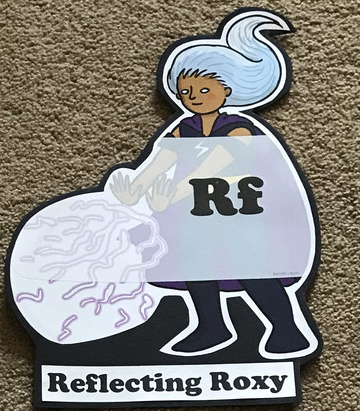 What have you learnt today and how could you havwe improved any of your work?Making Links Molly 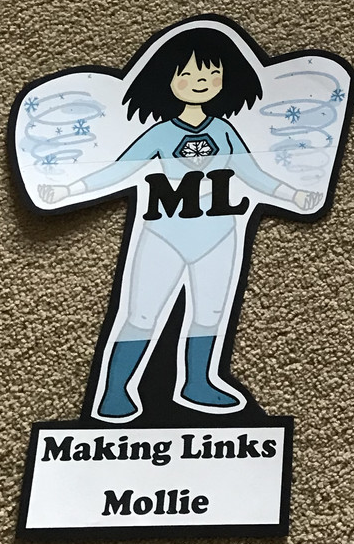 Can you use any learning that you have done today, in other parts of your life?Resilience Rex 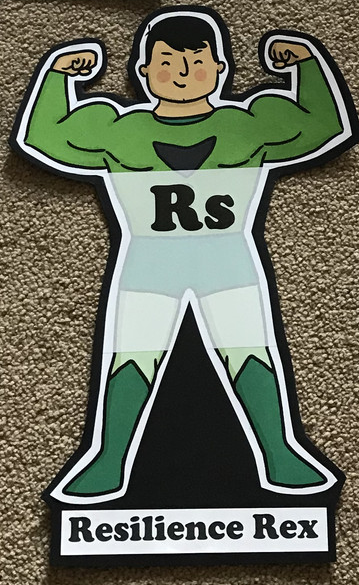 Have you found anything challenging today? How did  you over come the challenges?Collaborating Carlos 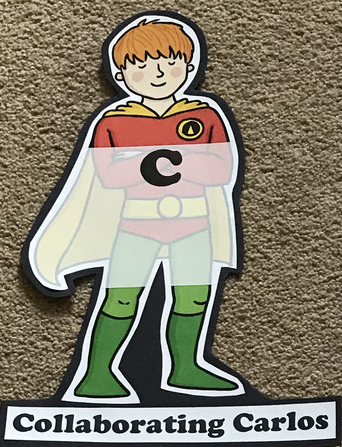 Did you work alone today or with someone else? How did that go?Motivating Melinda 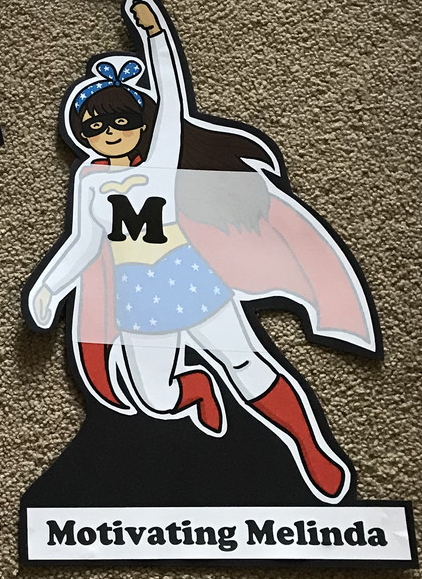 Have you encouraged someone else today? How did you motivate yourself today?WritingCreate instruction on how to take care of an animal/ pet.Create a fact file on an animal.Choose a habitat and describe it. Think about what it is made of and who might live there.Create your own animal.Create your own zoo and then send an invitation to someone to visit.Write a diary entry as if you were a zookeeper or animal.Create a persuasive poster persuading someone to visit your zoo.Create a brochure for your zooChoose an animal you would like to be and explain why you would choose to be that animal.ThemeComplete the omnivore, herbivore and carnivore sorting activity.  Create a collage of your chosen animal – use a variety of resources you can find including recycled items or things you find outside.Design a zoo – which animals would you have? Why? Think about space/enclosures for the animals, paths, places to eat/drink. Look at various food chains and play the games!  https://www.bbc.co.uk/bitesize/topics/zbnnb9qLook at how animals are adapted to their environment  http://www.primaryhomeworkhelp.co.uk/adaptation.htmWatch Madagascar, Rio, Zootropolis, We Bought A Zoo, The Jungle BookComplete the food chains sheetResearch Steve Backshall – who was he?Categorise animals into sets sheetResearch what adaptation means and how animals have adapted http://www.primaryhomeworkhelp.co.uk/adaptation.htm Top trumps cardsMake animals out of shapes